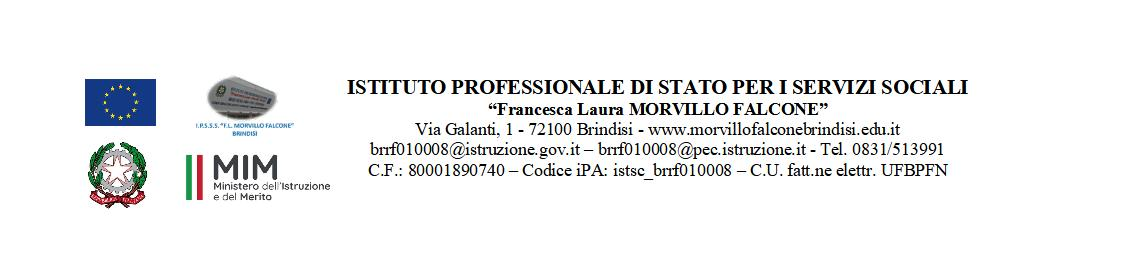 MATERIA: STORIA (ore settimanali: 2)CLASSE: 4AOTANNO SCOLASTICO: 2023/2024DOCENTE: Valeria TitiLibro di testo:Il tempo, l’uomo, il lavoro 2, Onnis-Crippa, Loescher Editore, Torino.Argomenti:-La Riforma Protestante e la Controriforma Cattolica-Economia, guerra e cultura nell’Europa del Seicento-Il Barocco e la Rivoluzione Scientifica-L’Europa tra assolutismo e parlamentarismo-Il Settecento in Europa e l’Illuminismo-La Rivoluzione Americana-La Rivoluzione Francese-La Rivoluzione industriale-L’età napoleonica-L’Ottocento: il risveglio dei popoli-La Restaurazione e i moti liberali e patriottici-Il Risorgimento Italiano-Le guerre di Indipendenza e l’Unità d’Italia	         Il docenteGli alunni	_______________________